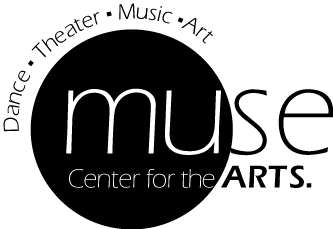 Muse Arts Summer Program GuidelinesPerforming Arts Camp:Students must arrive daily by 9:30am. The building opens at 8am but activities start at 9am and class starts at 9:30am.Pick up time is 3pm unless the student is staying for extended hours. Extended hours are from 3-6pm and the cost is $10 daily. Students are required to bring dance clothes daily. Any color leotard and tights and jazz or ballet shoes. They may also bring leggings and a t-shirt as a change of clothes after dance.Fridays students should wear black leggings and a black t-shirt or Muse t-shirt and Ballet or Jazz shoes.Please pack a healthy lunch and snack along with water daily. Sugary snacks and drinks are not recommended. The use of electronics is restricted to the times before 9am and after 3pm. Dance IntensiveIntermediate level students must arrive by 9am daily and finish at 3pm. Advanced level students must arrive by 10:30am and finish at 4:30pm daily.Students are required to wear leotard and tights and bring Jazz & Ballet shoes. Please pack a healthy lunch and snack along with water daily. Sugary snacks and drinks are not recommended. 